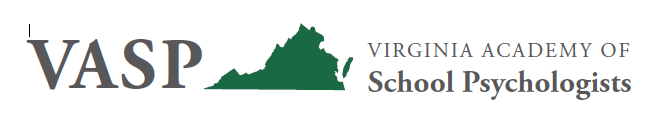 VASP Spring Conference WEBINAR ProgramMay 14, 20218:30 a.m. – 3:30 p.m.Continuing Education Credit VASP is approved by the National Association of School Psychologists to offer professional development for school psychologists. VASP maintains responsibility for the programs we offer.Participants will earn 6 hours of NASP Approved credit. Certificates of Attendance will be emailed to all participants. Fees: VASP Members: $45Non Members: $75VASP Student Members: $25For questions regarding payment of fees, please contact VASP Treasurer Tom Byrnes at thomas.byrnes@portsk12.com. Registration:Register online at www.vaspweb.org – ensure that your email is correct as we will be emailing the Zoom link to you prior to the webinar. Registration opens April 12, 2021 – Scroll down to Upcoming Events and click the link for the Spring Webinar Conference; registration closes May 13th. Technical Difficulties: For any technical difficulties with the webinar, contact Erika Daniel at erika.daniel@nn.k12.va.usPresentations Session 1: Educational Social Justice Reform with Felecia Friend-Harris, B.A., M.S., Ph.D. and Kimberly Jackson-Small, B.S., M.A.; Richmond Public Schools (3 hours) Educational Social Justice reform requires school districts to address implicit racial biases and the impact on students of color.  This session will help participants explore implicit racial biases, as well as examine National and Commonwealth data to understand the educational impact. Participants will develop skills and commit to equitable actions which promote advocacy and social justice for all students ensuring “Virginia is for ALL learners”.  Learning ObjectivesThis session will help participants to develop equitable practices for diverse student populations as outlined in the NASP practice model by:Identifying personal implicit racial biases through self-reflectionDescribing a solid working definition of implicit racial biasesAnalyzing data to identify the educational impact of implicit racial biasesExplaining implicit racial biases and the systemic effects on students of colorDescribing Virginia Department of Education’s commitment to educational equity in VirginiaDesigning a personal commitment to action which promotes social justiceVASP Business Meeting and Lunch Break	Stay tuned in to the Zoom while you have lunch. We will hear VASP Updates, the Treasurer’s report, and the winner of this year’s VASP School Psychologist of the Year!Session 2: Understanding the Experiences of BIPOC School Psychologists: A Call to Expand the Conversation with Janise Parker, Ph.D., Leandra Parris Degree, Ph.D., and Kate Murray, M.Ed.; William & Mary (1.5 hours)This presentation will review common challenges BIPOC school psychologists are likely to experience as a result of encountering racial discrimination and prejudice in the work environment. The presenters will highlight implications for supporting BIPOC school psychologists in the current sociopolitical climate, based on key findings from recent qualitative studies conducted with BIPOC school psychologists, including early career practitioners. Furthermore, the presenters will provide recommendations for how white school psychologists can serve as “allies” and “accomplices” in support of their BIPOC colleagues. Learning Objectives 1. Understand BIPOC school psychologists’ experiences with racial discrimination and prejudice 2. Identify how racial discrimination and prejudice impacts BIPOC school psychologists3. Identify effective strategies for serving as allies and accomplices in support of BIPOC school psychologistsSession 3: The Equity Challenge: Serving Through a Social Justice Lens with Laura Early, Ed.S., NCSP, Virginia Eacho, Ed.S., Shana Little, Ed.S., NCSP, Patricia Onorato Ph.D., NCSP, Mia Johnson, Ed.D.; Chesterfield County Public Schools (1.5 hours)School psychologists have a unique role in schools which allows them to promote social justice and participate on diverse teams that highlight the importance of practicing through a social justice lens. This session will highlight the opportunities to implement initiatives which support diversity and social justice such as leading courageous conversations. This information will be provided by the Offices of Equity and Psychological Services at Chesterfield County Public Schools and includes experiences and strategies currently being used.Learning ObjectivesThis session will help participants consider and explore ways in which school psychologists contribute to issues of equity across the ten domains of practice.This session will help participants explore ways in which school psychologists can collaborate with school administrators to create conditions/school climates that support educational equity.This session will help participants learn strategies for initiating courageous conversations about race and diversity in their school and/or district.